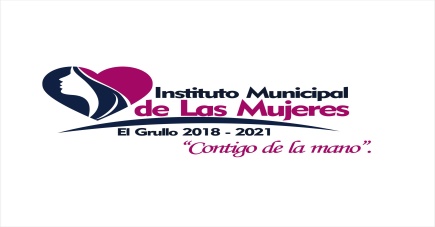 AGENDA DE JULIO 2021LUNES A VIERNES DE 9:00 AM A 3:00 PM Asesoría jurídica, Consultas de Psicología y Nutrición.PERSONAS ATENDIDAS AREA PSICOLOGIA 1: 30  PERSONAS EN TOTALPERSONAS ATENDIDAS AREA PSICOLOGIA 2: 30  PERSONAS ATENDIDASPERSONAS ATENDIDAS AREA NUTRICIÓN: 48 PERSONAS EN TOTALPERSONAS ATENDIDAS AREA JURIDICA: 35  PERSONAS EN TOTALVIERNES 02:* Reunión, con tema ACOSOMETRO, convocada por NOS MOVEMOS SEGURAS, realizada en el centro cultural regional.MARTES 06:* Charla brindada por CECOVIM , en coordinación con el Instituto municipal de las mujeres de El Grullo, con el tema LA MASCULINIDAD COMO POSICIÓN SOCIAL, otorgada a lxs policías de ayuntamiento.* Apoyo de 9am a 12pm en el centro de acopio, ubicado afuera de el palacio municipal, para recabar víveres para damnificados de Cihuatlán. MIERCOLES 07:* Reunión de la directora del instituto y el encargado de la dirección de planeación para despejar dudas sobre el formato de entrega-recepción.VIERNES 09: * Charla brindada por CECOVIM , en coordinación con el Instituto municipal de las mujeres de El Grullo, con el tema LAS SIETE P´S DE LAS VIOLENCIAS, otorgada a lxs policías de ayuntamiento.* Realización de JUNTA DE GOBIERNO ORDINARIA, referente a el mes de junio.* Participación de la directora en la reunión presencial UN PASO A LA VEZ, charla relacionada al cuidado del adulto mayor, convocada por la UCEPSLUNES 19:* Charla brindada por CECOVIM , en coordinación con el Instituto municipal de las mujeres de El Grullo, con el tema LAS SIETE P´S DE LAS VIOLENCIAS Y LA MASCULINIDAD COMO POSICIÓN SOCIAL, otorgada a profesionistas de EDUCANDO PARA LA IGUALDAD y personal de el Instituto Municipal de las Mujeres de El Grullo, Jalisco.* Reunión de la directora con regidoras de ayuntamiento para organización de HUERTOS SUSTENTABLES para mujeres.* La directora recibió a la persona que entrara en esta dirección para la administración entrante, por petición de la misma.JUEVES 22: * La directora asistió a la reunión virtual de TRANSVERSALIDAD 2021, con el tema EL CORRECTO CIERRE DE EL EJERCICIO 2021.* Asistencia de las personas que laboramos en esta institución a la grabación de un video, solicitado por la presidenta municipal.* Asistencia de la directora de el instituto a las instalaciones de CECOVIM, para apoyo en la grabación de un video solicitado por la presidenta municipal.MIERCOLES 28:* Colocación de stand, e información escrita en las comunidades de la PUERTA DE BARRO Y LAS PILAS, estamos haciendo una campaña de difusión y publicidad, sobre los servicios que se ofrecen y sobre la ubicación de esta institución.JUEVES 29:* Colocación de stand, e información escrita en las comunidades de la AYUQUILA y CACALOTE, estamos haciendo una campaña de difusión y publicidad, sobre los servicios que se ofrecen y sobre la ubicación de esta institución. * Inicio del curso de mecánica básica en El Grullo y del curso Huerto sustentable en Ayuquila, esto por medio de el recurso obtenido de TRANSVERSALIDAD 2021. (Cursos exclusivos para mujeres).VIERNES 30:Inicio del curso de mecánica básica en El Grullo y del curso Huerto sustentable en Ayuquila, esto por medio del recurso obtenido de TRANSVERSALIDAD 2021. (Cursos exclusivos para mujeres)FECHAMUJERHOMBREFECHAMUJERHOMBRE12/JUL2128/JUL0013/JUL1029/JUL3115/JUL2019/JUL2020/JUL2021/JUL4022/JUL4023/JUL3126/JUL1127/JUL11FECHAMUJERHOMBREFECHAMUJERHOMBRE01/JUL1115/JUL1002/JUL1116/JUL0105/JUL1120/JUL1306/JUL1221/JUL0107/JUL0222/JUL2208/JUL1023/JUL1009/JUL1012/JUL1013/JUL2114/JUL21FECHAMUJERHOMBREFECHAMUJERHOMBRE01/JUL2020/JUL4102/JUL3121/JUL3005/JUL1022/JUL2106/JUL5007/JUL4008/JUL3012/JUL5013/JUL4014/JUL1115/JUL3116/JUL30FECHAMUJERHOMBREFECHAMUJERHOMBRE02/JUL2027/JUL1006/JUL0128/JUL1107/JUL2108/JUL7213/JUL4214/JUL1115/JUL2116/JUL1020/JUL1122/JUL12